lMADONAS NOVADA PAŠVALDĪBA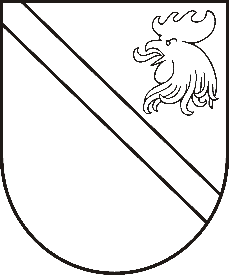 Reģ. Nr. 90000054572Saieta laukums 1, Madona, Madonas novads, LV-4801 t. 64860090, e-pasts: pasts@madona.lv ___________________________________________________________________________MADONAS NOVADA PAŠVALDĪBAS DOMESLĒMUMSMadonā2020.gada 30.decembrī						          	      		       Nr.553									       (protokols Nr.28, 5.p.)Par grozījumiem Madonas novada pašvaldības 21.03.2017. lēmumā Nr.112 “Par Kalsnavas pamatskolas nolikuma apstiprināšanu”Kopš 2020./2021.mācību gada izglītības iestādēs ir uzsākta jauna izglītības satura ieviešana, tādēļ izglītības iestādēm bija nepieciešams licencēt jaunajam izglītības standartam atbilstošas izglītības programmas. Ņemot vērā minēto, nepieciešams veikt grozījumus ar Madonas novada pašvaldības 21.03.2017. lēmumu Nr.112 (protokols Nr.6, 20.p.) “Par Madonas Kalsnavas pamatskolas nolikuma apstiprināšanu” (ar grozījumiem, kas izdarīti ar 28.02.2019. lēmumu Nr.91 (protokols Nr.3, 47.p.)) apstiprinātajā Kalsnavas pamatskolas nolikumā.Saskaņā ar likuma “Par pašvaldībām” 21.panta 8.punktu, Izglītības likuma 22.panta pirmo daļu, Vispārējās izglītības likuma 9.panta otro daļu izglītības iestādes nolikumu, attiecīgi arī grozījumus tajā, apstiprina izglītības iestādes dibinātājs. Noklausījusies sniegto informāciju, ņemot vērā 14.12.2020. Izglītības un jaunatnes lietu komitejas atzinumu, atklāti balsojot: PAR – 17 (Andrejs Ceļapīters, Artūrs Čačka, Andris Dombrovskis, Zigfrīds Gora, Antra Gotlaufa, Artūrs Grandāns, Gunārs Ikaunieks, Valda Kļaviņa, Agris Lungevičs, Ivars Miķelsons, Valentīns Rakstiņš, Andris Sakne, Rihards Saulītis, Inese Strode, Aleksandrs Šrubs, Gatis Teilis, Kaspars Udrass), PRET – NAV, ATTURAS – NAV, Madonas novada pašvaldības dome NOLEMJ:Svītrot nolikuma 1.punktā vārdu “vispārējās”;Izteikt nolikuma 10.punktu šādā redakcijā:“10. Iestāde īsteno šādas izglītības programmas:10.1. pamatizglītības programmu, kods 21011111;10.2. speciālās pamatizglītības programmu izglītojamajiem ar mācīšanās traucējumiem, kods 21015611.Svītrot nolikuma 18.punktā vārdus “speciālās izglītības klasē – 30 minūtes”.Domes priekšsēdētājs					         	         A.LungevičsS.Seržāne 26136230